Образец квитанции оплаты курсов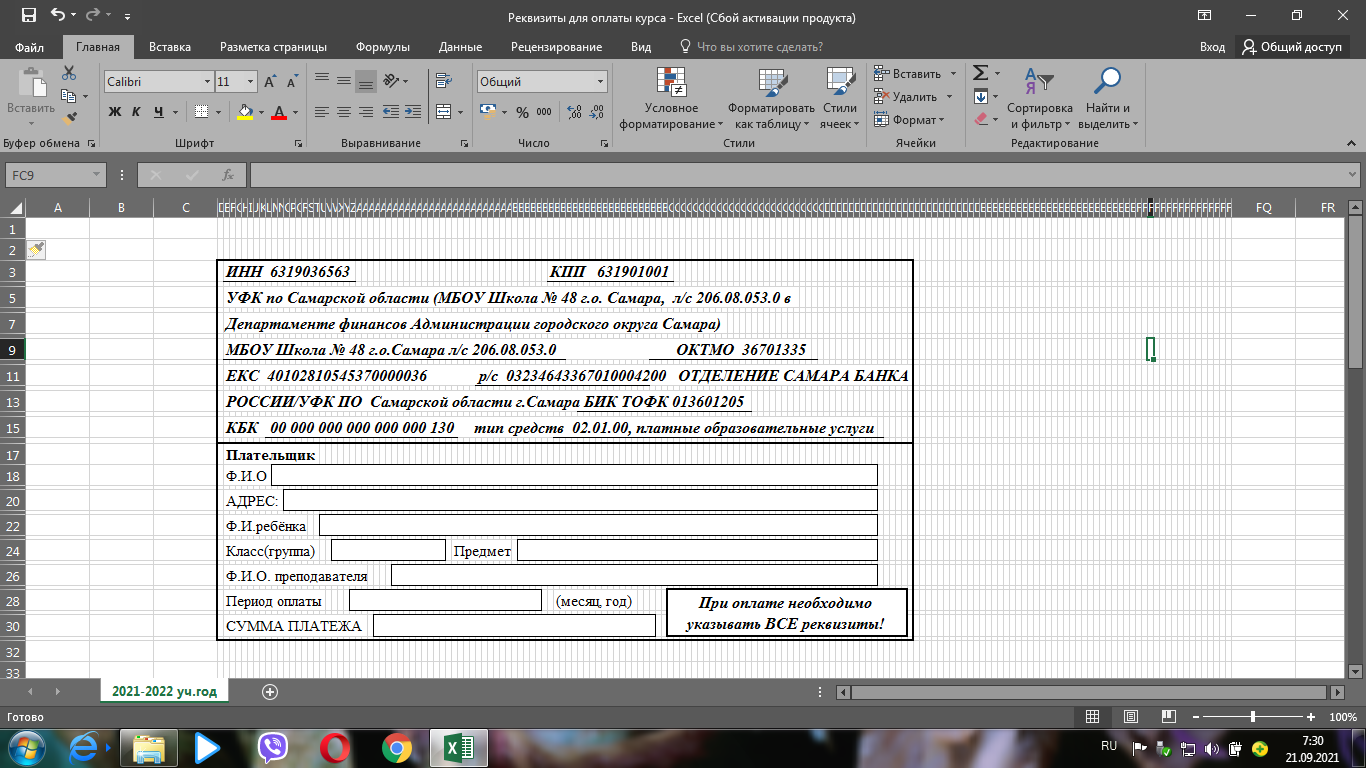 